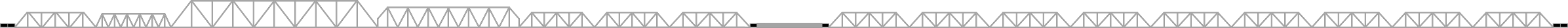 Załącznik nr 1 do Zapytania ofertowegoz dnia 10 kwietnia 2019 r.…………………………………(pieczęć Wykonawcy)FORMULARZ OFERTOWYJa (My), niżej podpisany(-ni) ....................................................................................................................działając w imieniu i na rzecz :...............................................................................................................................................................(pełna nazwa Wykonawcy)...............................................................................................................................................................(adres siedziby Wykonawcy)REGON: ……………………………………NIP: …………………………………………Nr telefonu: ………………………………..Nr faksu: ……………………………………e-mail: ………………………………………w odpowiedzi na Zapytanie ofertowe z dnia 10 kwietnia 2019 r. dot. usługi przeprowadzenia monitoringu przyrodniczego puchacza (Bubo bubo), w tym posadowionych platform lęgowych w sąsiedztwie mostu na Odrze łączącego miejscowości Siekierki-Neurüdnitz oraz na terenach Nadleśnictwa Mieszkowice i Nadleśnictwa Chojna przyległych do rzeki Odry w roku 2019składam(-my) niniejszą ofertę:Oferuję(-my) wykonanie zamówienia zgodnie z opisem przedmiotu zamówienia i na następujących warunkach:	Wynagrodzenie za przeprowadzenie monitoringu przyrodniczego puchacza w roku 2019 (kwiecień – grudzień 2019 r.):cena netto: …………………………………. cena brutto (CENA OFERTY): ………………………………………..2. Oświadczam(-y), iż posiadam(-y) umiejętności i doświadczenie pozwalające na należytą realizację przedmiotu zamówienia.3.	Oświadczam(-y), że jesteśmy związani niniejszą ofertą przez okres 30 dni od upływu terminu składania ofert.4.	Oświadczam(-y), że zapoznałem (-liśmy) się z Zapytaniem ofertowym i nie wnoszę (-simy) w stosunku do jego treści żadnych zastrzeżeń. Oświadczam(-y) również, że uzyskaliśmy niezbędne informacje do złożenia przedmiotowej oferty.5. Oświadczam(-y), że w cenie mojej (naszej) oferty uwzględniliśmy wszelkie koszty związane z realizacją zamówienia.6. Na ofertę składają się :.........................................................................................................    …………………….. dn. …………………………………..……………………………………………………podpis(y) osoby(osób) uprawnionej(-nych) do reprezentacji Wykonawcy